 ________________№ ________                                                                                       Членам КО МАНЭБУважаемые коллеги!        Каспийское отделение МАНЭБ совместно с Союз « Астраханская торгово-промышленная палата», АРО РГО проводит Международную научно-практическую конференцию, приуроченную к 75-летию Организации Объединенных Наций, по актуальной проблеме: «Современные проблемы воспроизводства ценных видов рыб, их сохранность в Волго-Каспийском районе в условиях действующего законодательства и дефицита воды».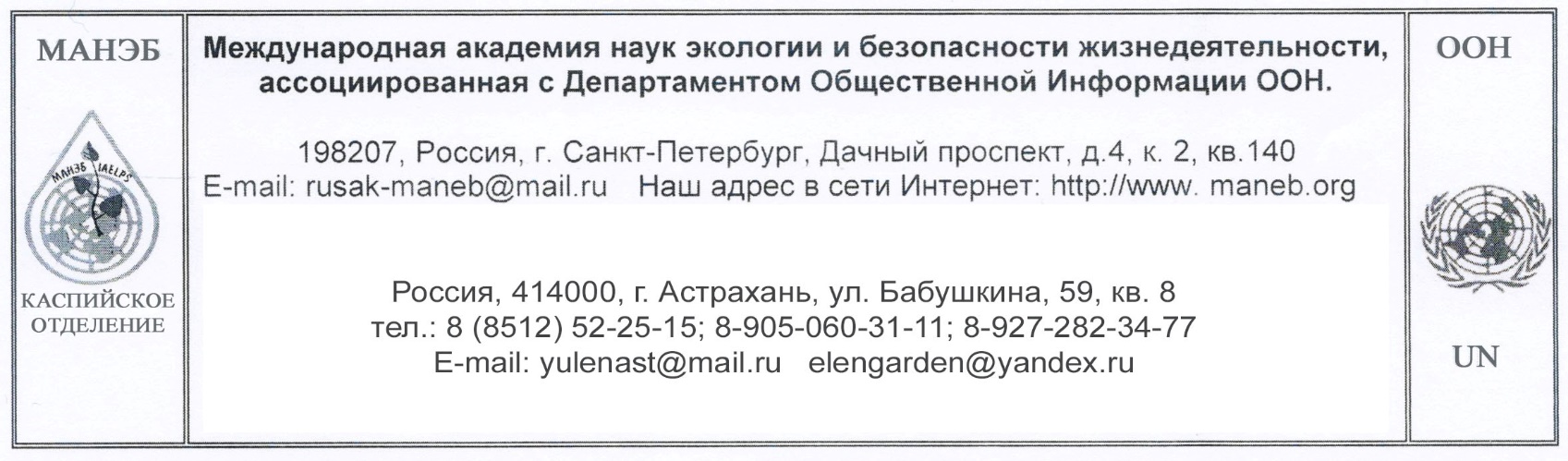         В 2003 году представителями прикаспийских государств была подписана Рамочная Конвенция по защите морской среды Каспийского моря. Тегеранская конвенция вступила в силу 12 августа 2006 года.  Целью Конвенции является защита морской среды Каспийского моря от загрязнения из всех видов источников, включая защиту, сохранение, восстановление, устойчивое и рациональное использование его биологических ресурсов      Конвенцией предусматривается ряд мер по предотвращению, снижению и контролю загрязнения Каспийского моря из наземных источников, в результате деятельности на дне моря, сбросов с морских и воздушных земель и связанные с этим работы по выемке грунта и строительству дамб, судов, а также иных видов деятельности, включая мелиорацию, дноуглубление водотоков водного фонда.     Каспий представляет собой экологически целостный объект, имеющий неоспоримую глобальную значимость и базовую ценность для народов, проживающих на его берегах.    16 октября 2007 г. в декларации второй встречи президентов отражено осознание прибрежными странами своей ответственности перед нынешним и будущим поколениями за сохранность Каспийского моря и целостности его экологической системы.Посредством определения основных направлений деятельности Договорившихся сторон в рамках Тегеранской конвенции и будущих протоколов к ней после вступления в силу можно будет  определять схемы дальнейших действий с учетом науки.                                                 Уважаемые коллеги!      Просим Вас принять участие в работе международной конференции. Ждем от Вас предложений.     Просим Вас прислать в адрес оргкомитета статьи (с указанием УДК в левом верхнем углу, ФИО, звания, степени, должности),  историю, выводы, проблемы, предложения, видеоматериалы, фотографии, касающиеся улучшения сложившейся ситуации в Волго-Каспийском регионе по эл.почте: yulenast@mail.ru для публикации сборника материалов (бесплатно) готовящейся конференции.      Конференция состоится 10 сентября 2020 года в 11-00. Регистрация в 10-00. Время местное. Формат конференции очно-заочный.      Адрес проведения конференции: г. Астрахань, ул. Адмиралтейская,50 конференц-зал Союза «Астраханская торгово-промышленная палата».     Убедительная просьба сообщить о своем  участии, а также сообщить координаты контактного лица до 3сентября 2020 г.   Зам. председателя оргкомитета,                                                                                                 президент Каспийского отделения Международной академии наук  экологической безопасности и жизнедеятельности, действительный член «Русского географическогообщества», председатель Комитета по экологической безопасности Союза АТПП                                                                 С.М. Немошкалов     Уч. секретарь Каспийского  отделения Международной академии наук  экологической безопасности и жизнедеятельности,председатель комиссии по ландшафтной архитектуре, озеленению и фитомелиорации Комитета по экологической безопасности Союза АТПП                                            Е.Е. Завьялова                           